Уважаемые родители!На этой неделе, с 12 мая по 15 мая 2020 года, лексическая тема "Цветы". Дома Вы можете закрепить знания вашего ребёнка с помощью увлекательных игр:1. Словарная работа.	- побеседовать с детьми о том, какие изменения произошли в природе весной, какие цветы появились;- объяснить, что первые весенние цветы называются первоцветами; - вспомнить, какие цветы появляются в мае, рассмотреть их части: цветок, бутон, стебель, лист, корень (на картинке и в природе); - обратить внимание на цвет и запах цветов;- нарисовать подснежник, мать – и – мачеху, одуванчик (по выбору).2. Дидактическая игра «Назови ласково».	Например, ромашка – ромашечка, гвоздика – гвоздичка, цветок – цветочек, лист – листочек.3. Дидактическая игра «Скажи про один, скажи про много».Например, ландыш – ландыши, незабудка – .., ромашка – …, василек – …, гвоздика – …, колокольчик – …, одуванчик  –…, подснежник - … 4. Дидактическая игра «Подбери признак».Например, одуванчик (какой?) – желтый, крупный, яркий…Цветы мать – и – мачехи (какие?) – мелкие, желтые, …Цветы незабудки (какие?) – голубые, красивые, нежные, …5. Дидактическая игра «Какой, какие?»Например, цветок растет в лесу – лесной, в саду – садовый, в поле – полевой, на лугу - луговой;Расцветают цветы весной – весенние, летом – летние, осенью – осенние. 6. Отгадать загадки.	Голова на ножке, в голове – горошки.	Солнце жжёт его макушку, хочет сделать погремушку 										(Мак.)Шёл я лугом по тропинке, видел солнце на травинке.Но совсем не горячи солнца белые лучи							(Ромашка.)7. Выучить стихотворение.«Одуванчик»Носит одуванчик желтый сарафанчик.Подрастет – нарядится в беленькое платьице,
Легкое, воздушное, ветерку послушное.       (Е. Серова)8. Определите и назовите место звука в слове.1-й звук в слове «корень».2-й звук в слове «стебель».3-й звук в слове «лист».4-й звук в слове «бутон».Последний звук в слове «цветы».9. Упражнение «Путешествие пчелы». Рассмотрите картинки. Дополните предложения предлогами (проследить за точностью употребления предлогов в речи).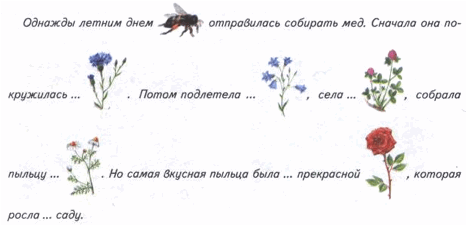 9. Упражнение «Расскажи-ка». Составить рассказ о любимом цветке по предложенному наглядному плану.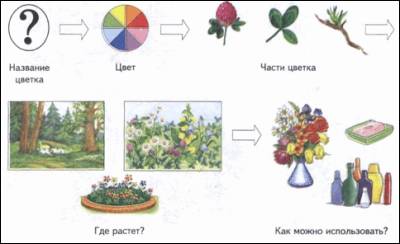 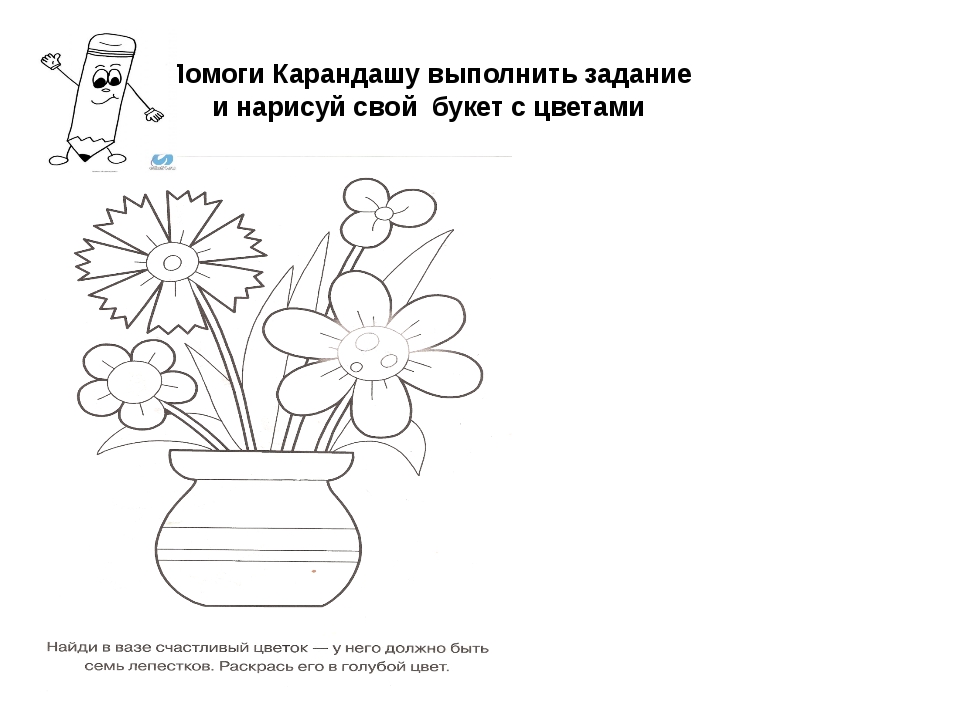 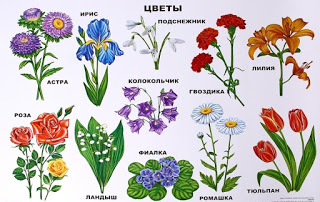 